Естественно-научный квест «Читаем с умом».Цель: формирование читательской грамотности на уроках естественно-научного цикла.Задача: показать ученикам важность внимательного и грамотного прочтения текста для успешного решения задач.Организатор: Гурьева Анастасия Юрьевна, учитель физики и математики.Класс: 5-6Время проведения: 40 минутХод мероприятия.Организационный момент.Разбиение на команды методом жребия (карточки с изображением 4х фигур)Рассадка.Актуализация.Озвучить участникам цель мероприятия. Ребята, сегодня мы с вами прикоснемся к таким предметам, как математика, география и физика. Постараемся правильно решить интересные задачи. Но задачи эти не простые, главным ключом для их решения будет работа с тексом задачи. Важно будет то, на сколько вы:А) вдумчиво умеете читать текст задания, Б) правильно его интерпретировать, В) умеете ли выделять главную информацию и второстепенную.Ну и конечно вам поможет дружная работа в команде.И чтобы настроить вас на дружный и позитивный лад, проведем разминку:Разминка .  Разгадывание ребуса (2 балла за каждый решенный ребус)Начало квеста.Станция «Рассуждалкино»Каждый участник вытягивает задачу, решает её максимум 7 минут. Если задача решена верно, то команде начисляется 2 балла, если же задача решена неверно – 0 баллов.Станция «Сообразилкино» .Внимательно прочтите загадки и ответьте на них (1Б)1.Глобус весь пересекают, сходятся на полюсах. Постепенно подвигают стрелки на любых часах. Через сушу, океаны пролегли (меридианы)2.Старший среди них – экватор. И от севера до юга эти линии, ребята, параллельны все друг другу. Догадаться вы сумели? Что же это? (параллели)3.Он и летом и зимой – между небом и землёй, хоть всю жизнь к нему иди – он всё будет впереди (горизонт)4.Ну а в этой части света проживает полпланеты, и, конечно, здесь, без спора, самые      большие горы (Азия)5.В географии чертёж на ковёр большой похож. И на нём моя страна из конца в конец видна (карта)6.Все обходят это место: здесь земля как будто тесто, здесь осока, кочки, мхи… Нет опоры для ноги (болото)7.Ветер в море бушевал, превращая волны в вал. Натворил немало дел и куда Нептун смотрел (шторм, буря)8.Не видать её корней, вершина выше тополей, всё вверх и вверх она идёт, но не растёт (гора)9.Ее собой берёт геолог, турист, водитель, археолог (карта)10. Взамен дубов, берёз и липы ты увидишь эвкалипты, в окошко глянешь поутру – по полю скачут кенгуру (Австралия).Станция «Эксперименталкино».Задание 1. Внимательно прочитайте текст и ответьте, какое физическое явление описано. (1б)Это вид атмосферных осадков, представляющих собой кристаллы льда, образуется в процессе сублимации атмосферной влаги на горизонтальных и субгоризонтальных поверхностях.Механизм образования этого явления представляет собой комбинацию процессов конденсации и кристаллизации. Атмосферные водяные пары конденсируются на поверхностях, охлажденных до отрицательных температур, более низких, чем температура воздуха, с последующим замерзанием.Как правило, это явление встречается в холодное время года, чаще осенью и весной, в ночное или предутреннее время в результате заморозков. Обычно, появлению этого явления предшествует потепление способствующее повышению влажности, с последующим резким похолоданием. Охотнее всего это образуется на поверхностях с низкой теплопроводностью — земляном покрове, древесине, траве и прочих подобных. Безветренная погода и слабый ветер — представляют собой благоприятствующие условия, для образования кристаллов инея. Сильный ветер — наоборот, препятствует процессу.Одна из интересных форм этого явления похожа на цветы, представляют собой образования из кристаллов льда, расположенных отдельными группами, в виде, напоминающем цветы, листья, деревья и прочие необычные формы.  (Иней)Задание 2. Работа со справочным материалом(2б)Перед вами лежит таблица. В ней указаны разные вещества и рядом с ними стоит число – это число показывает при какой температуре вещество начнет плавиться (превращаться в жидкость). Например: твердый кусочек чугуна начнет плавиться при очень высокой температуре, 1200 градусов Целься. 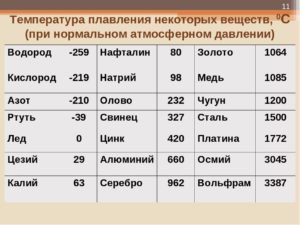 Вопрос: На плиту поставили алюминиевую кастрюлю. Какое вещество можно положить в эту кастрюлю, чтобы оно расплавилось. (Приведите 3 примера)  (Цинк, Синец, Олово)Задание 3.  Внимательно прочитав инструкцию, воспроизведите описанный эксперимент. (3б) «Подними 10 спичек с помощью одной»Инструкция:1.Положите на одну спичку поперек 10 спичек. 2.Спички кладем не по середине, а  конец со спичечной головкой должен быть ближе к поперечной спичке примерно на 1\3.3.Затем положите поперек  10 спичек одну сверху,  так же, как лежит первая спичка снизу. 4. Возьмите за самую нижнюю спичку и поднимите конструкцию вверх.Список используемой литературы.Лучшие олимпиады и занимательные задачи по математике. 5-6 классы. Эдуард Балаян.Виват, математика! Занимательные задания и упражнения. 5 класс. Нина Кордина.Занимательные опыты и задачи по физике. Яков Перельман. №ЗадачаОтвет1Аня и Таня вместе весят 40 кг, Таня и Маня – 50 кг, Маня и Ваня – 90 кг, Ваня и Даня – 100 кг, Даня и Аня – 60 кг. Сколько весит Аня?20 кг2Леня, Дима, Коля и Алик подсчитывали после рыбалки свои трофеи. В результате выяснилось следующее. Алик поймал больше, чем Коля. Леня и Дима вместе поймали рыбы столько же, сколько поймали Коля и Алик. Леня и Алик вместе поймали меньше рыбы, чем Дима и Коля. Как распределились между рыболовами места по количеству выловленной рыбы?Дима, Алик, Коля, Леня.3В одной семье было много детей. Семеро из них любили капусту, шестеро – морковь, пятеро – горох. Четверо любили капусту и морковь, трое – капусту и горох, двое – морковь и горох. А один охотно ел и капусту, и морковь, и горох. Сколько детей  в семье?10 детей4В клетке находится 3 кролика. Три девочки попросили дать им по одному кролику. Просьба девочек была удовлетворена, каждой из них дали кролика. И все же в клетке остался один кролик. Как могло так случится?Одной девочке дали кролика с клеткой.